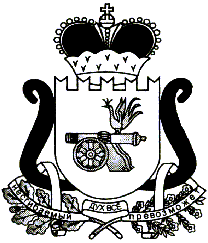 АДМИНИСТРАЦИЯ   МУНИЦИПАЛЬНОГО ОБРАЗОВАНИЯ«ЕЛЬНИНСКИЙ  РАЙОН» СМОЛЕНСКОЙ ОБЛАСТИП О С Т А Н О В Л Е Н И Е от 01.11.2019  № 650г. ЕльняО внесении изменении в состав административной комиссии муниципального образования «Ельнинский район» Смоленской области В связи с кадровыми изменениями в Администрации муниципального образования «Ельнинский район» Смоленской области, Администрация муниципального образования «Ельнинский район» Смоленской областип о с т а н о в л я е т:1. Внести следующие изменения в состав административной комиссии муниципального образования «Ельнинский район» Смоленской области, утвержденный постановлением Администрации муниципального образования «Ельнинский район» Смоленской области от 29.12.2017 № 928:- вывести из состава Комиссии – Ковалеву Анну Владимировну. - ввести в состав Комиссии – Мазурову Наталью Сергеевну – ведущего специалиста ответственного секретаря административной комиссии муниципального образования «Ельнинский район» Смоленской области.2. Контроль за исполнением настоящего постановления возложить на заместителя Главы муниципального образования «Ельнинский район» Смоленской области С.В. Кизунову.Глава муниципального образования«Ельнинский район» Смоленской области				Н.Д. МищенковОтп.1 экз. – в делоРазослать: пр., Кизунова С.В.,Исп. Мазурова Н.С.Мазурова Н.С.тел. 4-35-4401.11.2019 г.Разработчик:Мазурова Н.С.тел. 4-35-44 01.11.2019 г.Визы:Е.В. Глебова     _____________«___»______ 2019 г.С.В. Кизунова   _____________«___»______ 2019 г.О.И. Новикова  _____________«___»______ 2019 г.